February 5, 2019CERTIFIEDWILLIAM EVANS CHIEF LEGAL OFFICERSPERIAN ENERGY CORP3010 BRIARPARK DR STE 200HOUSTON TX  77042Docket No. A-2011-2250633Utility Code: 1113695	RE: Electric Generation Supplier License Application Amendment for a Name ChangeDear Mr. Evans:On December 21, 2018, Sperian Energy Corp filed an application amendment for a name change to its Electric Generation Supplier license with the Public Utility Commission.  The application amendment was incomplete.  In order for us to complete our analysis of your application amendment, the Energy Industry Group requires answers to the attached question(s).  Please be advised that you are directed to forward the requested information to the Commission within 30 days of receipt of this letter.  Failure to respond may result in the application amendment being denied.  As well, if Sperian Energy Corp has decided to withdraw its application amendment, please reply notifying the Commission of such a decision.Please forward the information to the Secretary of the Commission at the address listed below.  When submitting documents, all documents requiring notary stamps must have original signatures.  Please note that some responses may be e-filed to your case, http://www.puc.pa.gov/efiling/default.aspx.   A list of document types allowed to be e-filed can be found at http://www.puc.pa.gov/efiling/DocTypes.aspx.  Your answers should be verified per 52 Pa Code § 1.36.  Accordingly, you must provide the following statement with your responses:I, ________________, hereby state that the facts above set forth are true and correct to the best of my knowledge, information and belief, and that I expect to be able to prove the same at a hearing held in this matter.  I understand that the statements herein are made subject to the penalties of 18 Pa. C.S. § 4904 (relating to unsworn falsification to authorities).The blank should be filled in with the name of the appropriate company representative, and the signature of that representative should follow the statement.In addition, to expedite completion of the application, please also e-mail the information to Jeff McCracken at jmccracken@pa.gov.  Please direct any questions to Jeff McCracken, Bureau of Technical Utility Services, at jmccracken@pa.gov (preferred) or (717) 783-6163.  							Sincerely,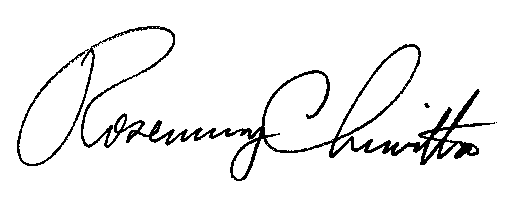 	Rosemary Chiavetta	SecretaryEnclosuresDocket No.  A-2011-2250633Sperian Energy CorpData Requests1.	Reference Application, Section 6.a and 6.b, Certificate of Service – Applicant failed to provide a Certificate of Service showing proof of service of this amendment (template attached).  Please provide the missing documentation. 2.	Reference Application, Section 7.a, Bonding – Applicant failed to provide an updated financial security listing the company’s new name, which must match the Pennsylvania Department of State website listing EXACTLY.  Please provide the missing documentation. 3.	Regarding Customer Notice – Please provide evidence that Applicant issued its customer notice for this name change.  Please provide the missing documentation. CERTIFICATE OF SERVICE	On this the _____ day of ___________ 20__, I certify that a true and correct copy of the foregoing filing and all NON-CONFIDENTIAL attachments have been served, as either a hardcopy or a searchable PDF version on a cd-rom, upon the following:								______________________________								John Doe, President ABC Corp.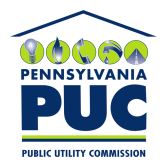 COMMONWEALTH OF PENNSYLVANIAPENNSYLVANIA PUBLIC UTILITY COMMISSION400 NORTH STREET, HARRISBURG, PA 17120IN REPLY PLEASE REFER TO OUR FILERosemary Chiavetta, SecretaryPennsylvania Public Utility Commission400 North StreetHarrisburg, PA 17120	Bureau of Investigation & Enforcement	Pennsylvania Public Utility Commission	Commonwealth Keystone Building	400 North Street, 2 West	Harrisburg, PA 17120	Bureau of Investigation & Enforcement	Pennsylvania Public Utility Commission	Commonwealth Keystone Building	400 North Street, 2 West	Harrisburg, PA 17120	Office of the Attorney General	Bureau of Consumer Protection	Strawberry Square, 14th Floor	Harrisburg, PA 17120	Office of the Attorney General	Bureau of Consumer Protection	Strawberry Square, 14th Floor	Harrisburg, PA 17120	Office of Consumer Advocate		5th Floor, Forum Place	555 Walnut Street	Harrisburg, PA 17120		Office of Consumer Advocate		5th Floor, Forum Place	555 Walnut Street	Harrisburg, PA 17120		Commonwealth of Pennsylvania	Department of Revenue	Bureau of Compliance	Harrisburg, PA  17128-0946	Commonwealth of Pennsylvania	Department of Revenue	Bureau of Compliance	Harrisburg, PA  17128-0946	Small Business Advocate	Commerce Building, Suite 202	300 North Second Street	Harrisburg, PA 17101	Small Business Advocate	Commerce Building, Suite 202	300 North Second Street	Harrisburg, PA 17101	Vice President – Energy Supply 	Corning Natural Gas Holding Corporation	330 West William Street	 Corning, NY 14830	Vice President – Energy Supply 	Corning Natural Gas Holding Corporation	330 West William Street	 Corning, NY 14830	Legal Department  	West Penn Power d/b/a Allegheny Power
  	800 Cabin Hill Drive
 	Greensburg, PA  15601-1689	Manager Energy Acquisition
	PECO Energy Company
	2301 Market Street
	Philadelphia, PA  19101-8699
   	Regulatory Affairs
  	Duquesne Light Company
  	411 Seventh Street, MD 16-4
  	Pittsburgh, PA  15219	Office of General Counsel	Attn: Kimberly A. Klock
	PPL
	Two North Ninth Street (GENTW3)
	Allentown, PA  18101-1179  	Legal Department  	First Energy
  	2800 Pottsville Pike
  	Reading PA, 19612	UGI Utilities, Inc.	Attn: Rates Dept. – Choice Coordinator	2525 N. 12th Street, Suite 360	Post Office Box 12677	Reading, Pa  19612-2677	Citizens' Electric Company	Attn:  EGS Coordination	1775 Industrial Boulevard	Lewisburg, PA  17837	Wellsboro Electric Company	Attn:  EGS Coordination	33 Austin Street	P. O. Box 138	Wellsboro, PA 16901